РАСПОРЯЖЕНИЕ                                                                                     БОЕРЫК № 7                                                                                                      от 20 мая 2016г.Об утверждении перечня должностей муниципальной службы в Большеметескинском  сельском поселении Тюлячинского муниципального района, замещение которых связано с коррупционным рисками     В соответствии со ст. 12 Федерального закона от 25 декабря 2008 года № 273-ФЗ «О противодействии коррупции» и пункта 4 Указа Президента Российской Федерации от 21 июля 2010 года № 925 «О мерах по реализации отдельных положений Федерального закона «О противодействии коррупции», решения Совета  Большеметескинского  сельского поселения Тюлячинского муниципального района Республики Татарстан от 22.04.2016 г. № 22 «О представлении гражданами, претендующими на замещение муниципальных должностей в  сельском поселении Тюлячинского муниципального района Республики Татарстан, сведений о доходах, об имуществе и обязательствах имущественного характера, а также о представлении лицами, замещающими муниципальные должности в Большеметескинском сельском поселении Тюлячинского муниципального района Республики Татарстан, сведений о доходах, расходах, об имуществе и обязательствах имущественного характера», муниципальной программой «Реализация антикоррупционной политики в Тюлячинском муниципальном районе Республики Татарстан на 2015-2020 годы», утвержденной постановлением Исполнительного комитета Тюлячинского муниципального района от 27.11.2014 г. № 545 (в редакции постановления от 30.12.2015 г. № 632),1.Утвердить Перечень должностей муниципальной службы в Большеметескинском сельском поселении Тюлячинского муниципального района, замещение которых связано с коррупционными рисками согласно приложению №1.2. Контроль за выполнением настоящего распоряжения оставляю за собой.                                                                                                               М.А.ВалиуллинПриложение № 1Утвержденраспоряжением Главы Большеметескинского сельского поселенияТюлячинского муниципального района Республики Татарстанот «  20  » мая  2016г. № 7Перечень должностей муниципальной службы в  Большеметескинском сельском     поселении  Тюлячинского муниципального района, замещение которых    связано с коррупционными рискамиДолжности муниципальной службы в аппарате Исполнительного комитета Большеметескинского сельского поселения	1.Высшие должности муниципальной службы: руководитель исполнительного комитета  Большеметескинского сельского поселения; секретарь исполнительного комитета Большеметескинского сельского поселения.	2.Старшие должности муниципальной службы: ведущий специалист исполнительного комитета Большеметескинского сельского поселения. РЕСПУБЛИКА ТАТАРСТАН ГЛАВА  БОЛЬШЕМЕТЕСКИНСКОГОСЕЛЬСКОГО ПОСЕЛЕНИЯ ТЮЛЯЧИНСКОГОМУНИЦИПАЛЬНОГО РАЙОНАул. Ф.Хусни, 56 А, село  Большие Метески,                                  422082             тел.: (884360) 54-4-40 (факс)E-mail: Bmts.Tul @tatar.ruОКПО 94318062    ОГРН 1021607156780                                      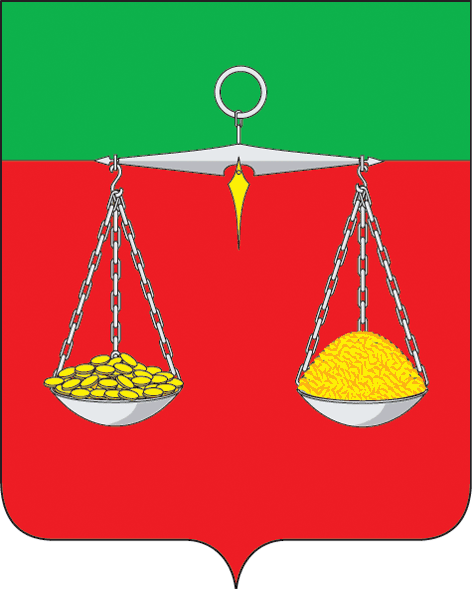 ТАТАРСТАН РЕСПУБЛИКАСЫ ТЕЛӘЧЕ МУНИЦИПАЛЬ РАЙОНЫ ОЛЫ МӘТӘСКӘАВЫЛ ҖИРЛЕГЕ БАШЛЫГЫ Ф.Хөсни урамы, 56 А, Олы Мәтәскә авылы,                                                                                                 422082     тел.: (884360) 54 -4-40 (факс)      E-mail: Bmts.Tul @tatar.ru        ИНН/КПП  1619000590/161901001